MEMBER ATTENDANCE: Garrett Colmorgen, MD				 K. Starr Lynch, BSN, RN			 Laurel Miller, CNM Bridget Buckaloo, MSN, RNC-OB MSN/MCA  	 Kathleen McCarthy, CNM, MSN		 Anne Pedrick	 Christina Bryan			              	 Christie Miller, MD			 Nancy Petit, MD Joanna Costa, MD			               Jennifer Novack, MSN, RNC-OB, APN            Kim Petrella MSN, RNC-OB Mawuna Gardesey				 Susan Noyes, RN, MS			Anthony M. Policastro, MD David Hack, MD				 Rita Nutt				 Jennifer Pulcinella Matthew Hoffman, MD				 David Paul, MD  			 Philip Shlossman, MD											 Megan Williams, DHA														FACILITATOR:OTHER STAFF ATTENDANCE:  Dr. Meena Ramakrishnan, CDRC/ DSAMH Lisa Klein, CDRC Dr. Elizabeth Brown, DMMA Cheryl Scott, CCHS Diane Hitchens, Tidal Health Kim Hudson, Tidal Health Dr. Margaret Chou, ACOG Mary Wise, DSAMH Cortney Jones, Highmark Health Options Dr. Bernard Cohen, Highmark Health Options Daria Prizzi Keller, Highmark Health Options Nancy Forsyth, Beebe  Dr. Khaleel Hussaini, DPH Dr. Deb Allen-Brown, CMO, Amerihealth  Dr. Andrew Meyer , Medical Director Highmark Health Options Dr. Glenn Hamilton, CMO Highmark Health Options Dara Hall, DMMA Dr. Liz Brown, DMMA Natalie Woodland, Bayhealth Minutes prepared by JoEllen Kimmey, DPHUpcoming Meetings:February 17, 2022, 4:00pm-6:00pmMarch 17, 2022, 4:00pm-6:00pmApril 17, 2022, 4:00pm-6:00pmMay 19, 2022, 4:00pm-6:00pmJune 16, 2022, 4:00pm-6:00pmJuly 21, 2022, 4:00pm-6:00pmAugust 18, 2022, 4:00pm-6:00pmSeptember 15, 2022, 4:00pm-6:00pmOctober 20, 2022, 4:00pm-6:00pmNovember 17, 2022, 4:00pm-6:00pmDecember 15, 2022, 4:00pm-6:00pmWhat to do with her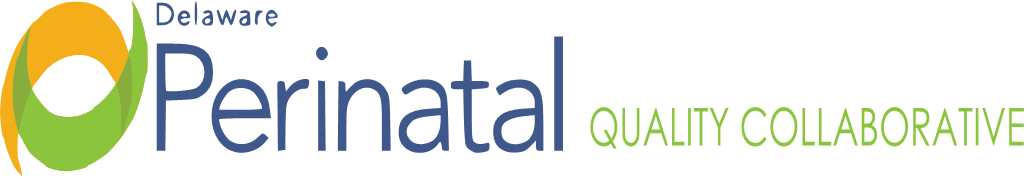 Date: January 20, 2022Medical Dir.: Garrett Colmorgen, M.D.Location:  Zoom Conference Call Garrett Colmorgen, MDTOPICFINDINGS, CONCLUSIONS & RECOMMENDATIONSACTIONS STATUSI. Call to orderThe meeting was called to order by Dr. Colmorgen at 4:01p.m. No further action.ResolvedII. Introduction of New Attendees and MembershipEveryone on the virtual meeting was introduced. No further action.ResolvedIII. Review and approval of MinutesThe minutes from the December 16, 2021, meeting were reviewed and approved.No further action.ResolvedIV. Maternal Health Awareness DayMaternal Health Awareness Day will be held virtually tomorrow, 1/21/2022 from 1-5pm and the topic is Maternal Care in the 21st Century. Dr. Matt Hoffman is presenting on “Twistle Patient Engagement and Care Coordination Platform and Dr. Margaret Chou, chair of DE ACOG, will be moderator for the Legislative Session. The Legislative Round Table is on “Efforts and challenges to promote women’s health in the underserved and at-risk populations” and priorities and goals for women’s health. On-goingOn-goingV. COVID ConcernsCOVID continues to offer challenges statewide due to staffing issues and pregnant patients who are positive. On-goingOn-goingVI. Care for La Red Patients in Sussex CountyTwo OB/GYN’s at LRHC had contracts that ended 12/31 leaving LRHC without OB for deliveries. This impacts approximately 700 women. They presently have 2 midwives and Dr. Anupol in Milford is seeing high risk patients and will see those patients for c-section for one office visit prior to induction. Those babies are being born at Bayhealth, Sussex. Some babies are being born at Beebe and some at Tidal Health Nanticoke. Dr. Colmorgen has reached out to Rep. Ruth Briggs King. On-goingOn-goingVII. Data Update/ Healthy Soft DataIndividual data from each hospital shares on the OB hemorrhage project. Data from 18 questions, based on AIM, CDC, Florida and California DPQC’s and Delaware needs, is collected by a nurse from each hospital who collects the data and inputs into Healthy Soft. Data as current as November 2021. Percentage of women with over a 1000ml blood loss, both vaginal and by c-section from January 2020-November 2021 reviewed. Two hospitals above state average. 2020 vaginal deliveries with blood loss over 1000ml; state average for 2020 and 2021 Percentage of women with over a 1000ml blood loss reviewed; patients with 4 or more units of whole blood or RBC’s; severe hemorrhage 2018-2021; biggest change in numbers is noted after formal training; and the percent of total blood loss > 1000 ml in Delaware 2018-2019 reviewed per hospital.*If you are a rep from your hospital and want a personal tutorial through Healthy Soft, let Kim know and she will set up a time. Healthy soft will show many data points as it is navigated vs. screen shots. Data shown to group is in percentages (to blind) but able to be viewed in numbers on site by hovering over data points. Please visit Healthy Soft to understand your hospital’s data more thoroughly. On-goingOn-goingVIII. Khaleel CornerKhaleel shared data on hospital births before and during COVID-19 in Delaware pre-lockdown, post-lockdown; pre and post data variant. The number of nulliparous singleton term vertex cesareans, non-medically indicated inductions, cesareans and non-medically indicated early term. 29 COVD+ patients in 4th quarter of 2021, numbers much higher than in previous quarters. Data shared by hospital and by SMM. 127 NAS births vs 8,899 births in state and LOS by each quarter and by hospital reviewed.  On-goingOn-goingIX. Highmark Health Options UpdateDr. Glenn Hamilton, CMO and Dr. Andrew Meyer of Highmark Health Options shared their efforts to get blood pressure cuffs for pregnant women.  Ivira Pharmacy can provide blood pressure cuffs that are Bluetooth enabled upon order and will also be delivered to the patient. Ivira does not manage blood pressure but will work with any doctor’s office to delivery blood pressure cuff as order is received. They will also contact office to ensure blood pressure readings being received. Hope to go live with this February 1st and will be statewide and can be made same day.On-goingOn-goingX. Twistle is LiveTwistle is live statewide for ASA reminders; patients can be enrolled. The QR code will be on the latest versions of the Aspirin Worksheets, both provider and patient. Patient just needs to take a picture of the QR code, and she will get the instruction on how to enroll. Printed copies will be ready in a tablet form and will be delivered to OB offices. Remind our providers that the worksheets exist and encourage them to assess for low does ASA and enroll the patients in Twistle. Kim will be dropping these forms off in person and mailing, as well.On-goingOn-going.XI. Quarterly ASA chart auditsQuarterly ASA chart audits are due February 15. Audit will be of 20 random charts, same excel spreadsheet as last time. Kim to send out copy today and them send completed information back to Kim. On-goingOn-goingXII. Breakout Sessions and ReportsThe meeting then broke out into the OB and PEDS breakout sessions. Dr. Hoffman, OB Team:  Dr. Hoffman shared that they discussed the February 15 chart audit where additional data will be obtained and hope to see some of the impact of the ASA education; Kim has met with most of the practices via phone, Zoom or in person. Twistle will be rolling out the test reminders and discussion on how to roll out the blood pressure cuff program. Will be reaching out to each hospital for screening and treatment discussion.Nancy Forsyth, PEDS Team:  discussed heterogenicity of intervention in each individual hospital to address NOW’s. All hospitals seeing decrease in NOW patients; looking at Healthy Soft data in regards with number of women presenting MAT. Have seen a larger number of women presenting with active SUD and not engaged in treatment and disconnected from care. Will be meeting separately in February.On-goingOn-goingXIII. Attendee UpdatesCCHS: An interesting abstract on postpartum hemorrhage will be coming out.Bayhealth: Jessica Alvarez starts on January 17 as Director. DSAMH: has created an internal prenatal advisory group that meets monthly for pregnant SUD clients and Feb 22 and 24 there is a virtual conference, Clinical Guidance for Pregnant and Parenting Women with Opioid Use Disorder. CME’s provided and can register online at DelawarePPW.org. SF: Dr. Petit shared that she sits on a council for Trinity Health comprised of 45 hospitals and they have been seeing an increase in pregnant patients testing positive for covid at delivery and large number with no risk factors, asymptomatic but present with fetus issues.On-goingOn-goingXIV. AdjournmentThe chair adjourned the meeting at 6:04pm.No further action.Resolved